Background on initiatives:-The Mayor’s Office of Resilience is continuing work on the NRDC Food Matters project that aims to spread the word to commercial businesses about the importance of wasted food diversion from landfill via rescue & donation and composting.  Also needs help putting together the SPRING 2022 SALP.-The Department of City Planning is continuing work on an EPA grant, called Atlanta Fresh Corners, that is rescuing perfectly fine, that would be wasted, farm surplus produce, and getting it to market to be sold at deep discounts in corner stores in Low Income, Low Access neighborhoods (aka food desserts). Description of duties:15 hours/week | October 25th / November 1st through end of the year | $750.00 (could be more) | 95-99% virtual settingDEPT OF CITY PLANNING / Atlanta Fresh Corners (DCP): Work with Wholesome Wave to connect Atlanta Fresh Corners grocers to SNAP/EBT benefits AND to determine what farmers’ markets their SNAP/EBT recipients are using their benefits at.  This may help determine where more corner stores should be created.DCP: Work with Open Hand Atlanta on their creation of a focus group for the Atlanta Fresh Corners grocers.DCP: Research federal “SNAP ED” funding for Heart Smart curriculum in conjunction with Atlanta Fresh Corners.DCP: Find more outlets for sales and donation of surplus produce (ex: City vending food carts/trucks, restaurants, MARTA Markets, Grady “Food is Medicine” program, Free Fridges)OFFICE OF RESILIENCE / (OOR): Help with rollout of Fulton County Health Inspectors’ training around food recovery and compostingOOR: Help design SPRING 2022 Sustainability Ambassador Leadership Program (I will help you greatly with this)OOR: Multi-family + Hello Fresh weekly media blast (minimal lift)If interested, please send email to Natasha Dyer at NDyer@AtlantaGa.gov answering the following questions:Are you able to rapidly respond to emails (within 30-45 mins) daily in any 3-hour period between 11am - 6pm to make sure communication, answers to questions, and progress on projects are actually happening? Why are you interested in this internship? Do you have an interest in food waste and composting?  Or learning other program management skills?  Please explain.Can you tell me about a team project or accomplishment you are proud of?Do you have skills in:Microsoft Office (including Teams)Google Docs (including Google Forms creation)Adobe Creative Suites (Illustrator, Photoshop, InDesign)*What skills, experiences, or connections (networking) do you hope to gain from the internship?What skills can you offer (not listed)?Do you have any questions for me?*if you have skills in Adobe Creative Suite (Illustrator, Photoshop, InDesign) this would be a great plus but will not hinder you from succeeding in the role.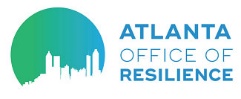 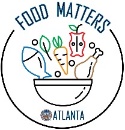 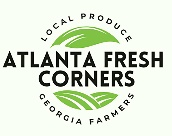 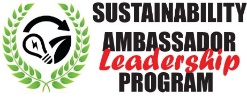 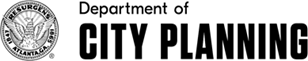 